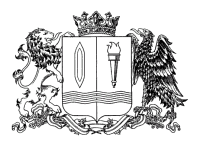 Ивановская областьФурмановский муниципальный районСОВЕТ ФУРМАНОВСКОГО ГОРОДСКОГО ПОСЕЛЕНИЯЧетвертого созываРЕШЕНИЕот 25 августа 2022 года		                                                                            №  34Об утверждении перечня индикаторов риска нарушения обязательных требований при осуществлении муниципального контроля в сфере благоустройства на территории Фурмановского городского поселения Фурмановского муниципального района Ивановской области.В соответствии с Федеральным законом от 6 октября 2003 года N 131-ФЗ «Об общих принципах организации местного самоуправления в Российской Федерации», с пунктом 3 части 10 статьи 23 Федерального закона от 31.07.2020 N 248-ФЗ «О государственном контроле (надзоре) и муниципальном контроле в Российской Федерации», решением Совета Фурмановского городского поселения Фурмановского муниципального района Ивановской области от 30.09.2021 № 40 «Об утверждении положения о муниципальном жилищном контроле на территории Фурмановского муниципального района», руководствуясь Уставом Фурмановского городского поселения Фурмановского муниципального района Ивановской области, утвержденного Решением Совета Фурмановского городского поселения от 18.10.2012 № 42, Совет Фурмановского городского поселения РЕШИЛ:	1. Утвердить перечни индикаторов риска нарушения обязательных требований при осуществлении муниципального контроля в сфере благоустройства на территории Фурмановского городского поселения Фурмановского муниципального района Ивановской области в соответствии с Приложением.2. Опубликовать настоящее Решение в официальном источнике опубликования муниципальных правовых актов и иной официальной информации Совета Фурмановского городского поселения «Городской вестник» и разместить  на официальном сайте администрации Фурмановского муниципального района (www.furmanov.su) в информационно-телекоммуникационной сети «Интернет».3. Настоящее Решение вступает в силу с момента его официального опубликования.4. Контроль за исполнением Решения возложить на постоянную комиссию Совета Фурмановского городского поселения по вопросам жилищно–коммунального хозяйства, местного самоуправления и социальной политикеГлава Фурмановскогогородского поселения	                                                                             Т. Н. СмирноваПриложение к РешениюСовета Фурмановского городского поселенияот _____2022 г. №___Перечень индикаторов риска нарушения обязательных требований при проведении муниципального контроля в сфере благоустройства на территории Фурмановского городского поселения Фурмановского муниципального района Ивановской области.1. Поступление в орган муниципального контроля обращений граждан, организаций, информации от органов государственной власти, органов местного самоуправления, из средств массовой информации, сети "Интернет", которые могут свидетельствовать о наличии признаков несоответствия объектов муниципального контроля обязательным требованиям, установленным Правилами благоустройства Фурмановского городского поселения Фурмановского муниципального района Ивановской области, в том числе к:внешнему виду фасадов и ограждающих конструкций зданий, строений, сооружений;содержанию зеленых насаждений;размещению объявлений и иных информационных материалов, в том числе установке указателей с наименованиями улиц и номерами домов, вывесок;размещению и содержанию элементов благоустройства;обустройству территории муниципального образования в целях обеспечения беспрепятственного передвижения инвалидов и других маломобильных групп населения;уборке территории муниципального образования;сбросу, складированию и (или) временному хранению мусора, порубочных остатков деревьев, кустарников, а также листвы и других остатков растительности на территориях общего пользования муниципального образования;порядку проведения земляных работ.2. Наличие двух и более протоколов об административных правонарушениях, составленных в течение календарного года в отношении контролируемого лица по результатам проведенных в рамках муниципального контроля в сфере благоустройства контрольных (надзорных) мероприятий.3. Выявление фактов непринятия контролируемым лицом, получившим предостережение о недопустимости нарушения обязательных требований в сфере благоустройства, мер по обеспечению соблюдения данных требований.